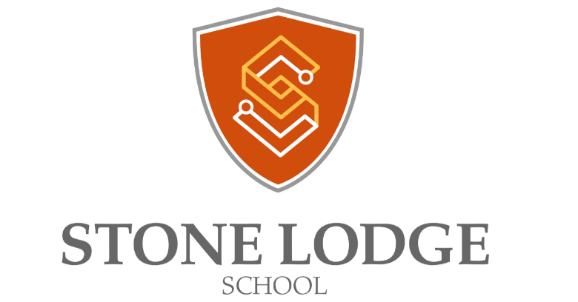 FOR ALL TEACHING POSTS AT STONE LODGE SCHOOLThe school is committed to safeguarding and promoting the welfare of children and young people and expects all staff and volunteers to share this commitmentCONFIDENTIAL  Please complete this form in BLACK INK or TYPEPERSONAL DETAILSEDUCATION & TRAININGCAREER HISTORYContinue on a separate sheet if necessary. Put your full name on additional sheets.IN – SERVICE TRAINING & DEVELOPMENTAPPLICANT STATEMENTContinue on a separate sheet if necessary. Put your full name on additional sheets.If you include a C.V. ensure its relevance to this appointment.REFERENCES PROTECTION OF CHILDRENCRIMINAL CONVICTIONS, CAUTIONS, REPRIMANDS OR FORMAL WARNINGSSUPERANNUATION SCHEMEDISCLOSURE OF RELATIONSHIPDECLARATIONEQUAL OPPORTUNITY MONITORING FORMTo help us ensure that our recruitment procedures give genuine equality of opportunity please answer the questions below.  This document will be kept separate from your application (please tick box where appropriate).VACANCY INFORMATIONPERSONAL INFORMATIONGENDERMale                        		Female          ETHNIC ORIGINPlease tick the box which most closely describes your cultural backgroundWHITE British    			Irish	MULTI ETHNICBlack Caribbean and White		 Black African and White  	Asian and White      ASIAN OR ASIAN BRITISH	Indian 		Pakistani 			BangladeshiBLACK OR BLACK BRITISH	Caribbean		AfricanCHINESE OR OTHER ETHNIC GROUPChineseDISABILITYDo you have a disability in respect of employment in this post?	Yes	No	Please describe any special adaptations or arrangements you may require to undertake the duties of the post, these can be discussed with you at the interview:-ADDITIONAL INFORMATIONAre you applying as part of a Job Share?		Yes	No	Rehabilitation of Offenders Act 1974We ask for details of any unspent criminal convictions you may have.  If you have an unspent criminal conviction we will look at it in relation to the job you have applied for before making a decision.  We will treat it in the strictest confidence. Failure to disclose any ‘unspent’ or ‘spent' (if relevant) convictions may result in the offer of employment being withdrawn.  If already appointed you could be dismissed without notice.There are specific job categories which are exempt  under the provisions of the Act.  This means that you must declare ‘spent’ or ‘unspent’ convictions for work in these categories.  If you are applying for a job in any of the following categories, you MUST disclose all details of any caution or criminal offence:Work involving access to children, for example, school based staff, Youth Service etc.Work involving the provision of services to persons under the age of 18 which includes social services, care, leisure and recreational facilities and the provision of accommodationWork involving the provision of social services to persons:over the age of 65suffering from serious illness or mental disability of any descriptionaddicted to alcohol or drugswho have a sensory impairmentwho are substantially and permanently disabled by illness, injury or congenital deformity.Any information you give will be strictly confidential.Rehabilitation PeriodsThe following sentences are deemed as never being ‘spent’ and MUST  be declared:imprisonment for life;imprisonment, youth custody, detention in a young offender institution, or corrective training for a term exceeding 30 months;preventive detention;detention during Her Majesty’s pleasure or for life or under s.205(2) or (3) of the Criminal Procedure (Scotland) Act 1975, or for a term exceeding 30 months passed under s.53 of the Children and Young Persons Act 1993 (young offenders convicted of grave crimes), or under the Act of 1975 (detention of children convicted on indictment), or a corresponding court martial punishment;custody for lifeThe following list includes sentences which are subject to rehabilitation under the Rehabilitation of Offenders Act :POST APPLIED FOR:   SCHOOL: STONE LODGE SCHOOLSURNAME:  PREFERRED TITLE:PREFERRED TITLE:PREFERRED TITLE:PREVIOUS NAMES: PREVIOUS NAMES: PREVIOUS NAMES: PREVIOUS NAMES: FIRST NAMES: FIRST NAMES: DOB:DOB:DOB:E-MAIL:E-MAIL:E-MAIL:CONTACT ADDRESS: CONTACT ADDRESS: CONTACT ADDRESS: CONTACT ADDRESS: TEACHER REF NO:  TEACHER REF NO:  TEACHER REF NO:  NATIONAL INSURANCE NO:NATIONAL INSURANCE NO:NATIONAL INSURANCE NO:NATIONAL INSURANCE NO:NATIONAL INSURANCE NO:QTS OBTAINED:    YesQTS OBTAINED:    YesQTS OBTAINED:    YesNoHOME TELEPHONE:HOME TELEPHONE:HOME TELEPHONE:MOBILE/WORK TEL:  MOBILE/WORK TEL:  MOBILE/WORK TEL:  MOBILE/WORK TEL:  MOBILE/WORK TEL:  MOBILE/WORK TEL:  MOBILE/WORK TEL:  MOBILE/WORK TEL:  TRAINING AS A TEACHERNAME OF TEACHER TRAINING INSTITUTION: 	TRAINING AS A TEACHERNAME OF TEACHER TRAINING INSTITUTION: 	TRAINING AS A TEACHERNAME OF TEACHER TRAINING INSTITUTION: 	TRAINING AS A TEACHERNAME OF TEACHER TRAINING INSTITUTION: 	TRAINING AS A TEACHERNAME OF TEACHER TRAINING INSTITUTION: 	TRAINING AS A TEACHERNAME OF TEACHER TRAINING INSTITUTION: 	TRAINING AS A TEACHERNAME OF TEACHER TRAINING INSTITUTION: 	TRAINING AS A TEACHERNAME OF TEACHER TRAINING INSTITUTION: 	TRAINING AS A TEACHERNAME OF TEACHER TRAINING INSTITUTION: 	Month             /  YearMonth             /  YearMonth             /  YearMonth             /  YearMonth             /  YearMonth             /  YearMonth             /  YearMonth             /  YearQUALIFICATIONOBTAINED:QUALIFICATIONOBTAINED:QUALIFICATIONOBTAINED:FROM:TO:TO:TO:QUALIFICATIONOBTAINED:QUALIFICATIONOBTAINED:QUALIFICATIONOBTAINED:SUBJECTS,  AND SUBSIDIARY: SUBJECTS,  AND SUBSIDIARY: SUBJECTS,  AND SUBSIDIARY: SUBJECTS,  AND SUBSIDIARY: SUBJECTS,  AND SUBSIDIARY: SUBJECTS,  AND SUBSIDIARY: SUBJECTS,  AND SUBSIDIARY:  OF STUDENTS: OF STUDENTS: OF STUDENTS: OF STUDENTS:OTHER SPECIAL INTERESTS:OTHER SPECIAL INTERESTS:OTHER SPECIAL INTERESTS:OTHER SPECIAL INTERESTS:OTHER SPECIAL INTERESTS:UNIVERSITY, COLLEGE, OTHER INSTITUTION (other than initial teacher training)        Give dates and state whether full-time or part-time coursesUNIVERSITY, COLLEGE, OTHER INSTITUTION (other than initial teacher training)        Give dates and state whether full-time or part-time coursesUNIVERSITY, COLLEGE, OTHER INSTITUTION (other than initial teacher training)        Give dates and state whether full-time or part-time coursesUNIVERSITY, COLLEGE, OTHER INSTITUTION (other than initial teacher training)        Give dates and state whether full-time or part-time coursesUNIVERSITY, COLLEGE, OTHER INSTITUTION (other than initial teacher training)        Give dates and state whether full-time or part-time coursesUNIVERSITY, COLLEGE, OTHER INSTITUTION (other than initial teacher training)        Give dates and state whether full-time or part-time coursesUNIVERSITY, COLLEGE, OTHER INSTITUTION (other than initial teacher training)        Give dates and state whether full-time or part-time coursesUNIVERSITY, COLLEGE, OTHER INSTITUTION (other than initial teacher training)        Give dates and state whether full-time or part-time coursesUNIVERSITY, COLLEGE, OTHER INSTITUTION (other than initial teacher training)        Give dates and state whether full-time or part-time coursesUNIVERSITY, COLLEGE, OTHER INSTITUTION (other than initial teacher training)        Give dates and state whether full-time or part-time coursesUNIVERSITY, COLLEGE, OTHER INSTITUTION (other than initial teacher training)        Give dates and state whether full-time or part-time coursesUNIVERSITY, COLLEGE, OTHER INSTITUTION (other than initial teacher training)        Give dates and state whether full-time or part-time coursesUNIVERSITY, COLLEGE, OTHER INSTITUTION (other than initial teacher training)        Give dates and state whether full-time or part-time coursesUNIVERSITY, COLLEGE, OTHER INSTITUTION (other than initial teacher training)        Give dates and state whether full-time or part-time coursesUNIVERSITY, COLLEGE, OTHER INSTITUTION (other than initial teacher training)        Give dates and state whether full-time or part-time coursesUNIVERSITY, COLLEGE, OTHER INSTITUTION (other than initial teacher training)        Give dates and state whether full-time or part-time coursesUNIVERSITY, COLLEGE, OTHER INSTITUTION (other than initial teacher training)        Give dates and state whether full-time or part-time coursesUNIVERSITY, COLLEGE, OTHER INSTITUTION (other than initial teacher training)        Give dates and state whether full-time or part-time coursesUNIVERSITY, COLLEGE, OTHER INSTITUTION (other than initial teacher training)        Give dates and state whether full-time or part-time coursesUNIVERSITY, COLLEGE, OTHER INSTITUTION (other than initial teacher training)        Give dates and state whether full-time or part-time coursesUNIVERSITY, COLLEGE, OTHER INSTITUTION (other than initial teacher training)        Give dates and state whether full-time or part-time coursesNAME OF INSTITUTION (S)NAME OF INSTITUTION (S)NAME OF INSTITUTION (S)NAME OF INSTITUTION (S)NAME OF INSTITUTION (S)NAME OF INSTITUTION (S)NAME OF INSTITUTION (S)NAME OF INSTITUTION (S)NAME OF INSTITUTION (S)NAME OF INSTITUTION (S)NAME OF INSTITUTION (S)Month           / YearMonth           / YearMonth           / YearMonth           / YearMonth           / YearMonth           / YearFULL or PART time1.  1.  1.  1.  1.  1.  1.  1.  1.  1.  1.  FROM:FROM:TO:2.  2.  2.  2.  2.  2.  2.  2.  2.  2.  2.  FROM:FROM:TO:COURSE: Degree / Diploma / TitleCOURSE: Degree / Diploma / TitleCOURSE: Degree / Diploma / TitleCOURSE: Degree / Diploma / TitleCOURSE: Degree / Diploma / TitleCOURSE: Degree / Diploma / TitleCOURSE: Degree / Diploma / TitleCOURSE: Degree / Diploma / TitleSUBJECTS (Main and subsidiary)SUBJECTS (Main and subsidiary)SUBJECTS (Main and subsidiary)SUBJECTS (Main and subsidiary)SUBJECTS (Main and subsidiary)SUBJECTS (Main and subsidiary)HONS (with class) OR PASS GRADEHONS (with class) OR PASS GRADEHONS (with class) OR PASS GRADEHONS (with class) OR PASS GRADEHONS (with class) OR PASS GRADEHONS (with class) OR PASS GRADEDATE OF AWARD1.  1.  1.  1.  1.  1.  1.  1.  2.  2.  2.  2.  2.  2.  2.  2.  (C) SECONDARY EDUCATIONNAME OF INSTITUTION (give dates):(C) SECONDARY EDUCATIONNAME OF INSTITUTION (give dates):(C) SECONDARY EDUCATIONNAME OF INSTITUTION (give dates):(C) SECONDARY EDUCATIONNAME OF INSTITUTION (give dates):(C) SECONDARY EDUCATIONNAME OF INSTITUTION (give dates):(C) SECONDARY EDUCATIONNAME OF INSTITUTION (give dates):(C) SECONDARY EDUCATIONNAME OF INSTITUTION (give dates):(C) SECONDARY EDUCATIONNAME OF INSTITUTION (give dates):(C) SECONDARY EDUCATIONNAME OF INSTITUTION (give dates):(C) SECONDARY EDUCATIONNAME OF INSTITUTION (give dates):(C) SECONDARY EDUCATIONNAME OF INSTITUTION (give dates):(C) SECONDARY EDUCATIONNAME OF INSTITUTION (give dates):(C) SECONDARY EDUCATIONNAME OF INSTITUTION (give dates):(C) SECONDARY EDUCATIONNAME OF INSTITUTION (give dates):(C) SECONDARY EDUCATIONNAME OF INSTITUTION (give dates):(C) SECONDARY EDUCATIONNAME OF INSTITUTION (give dates):(C) SECONDARY EDUCATIONNAME OF INSTITUTION (give dates):(C) SECONDARY EDUCATIONNAME OF INSTITUTION (give dates):(C) SECONDARY EDUCATIONNAME OF INSTITUTION (give dates):(C) SECONDARY EDUCATIONNAME OF INSTITUTION (give dates):(C) SECONDARY EDUCATIONNAME OF INSTITUTION (give dates):1.  1.  1.  1.  1.  1.  1.  1.  1.  1.  1.  1.  1.  1.  1.  1.  1.  1.  1.  1.  1.  2.  2.  2.  2.  2.  2.  2.  2.  2.  2.  2.  2.  2.  2.  2.  2.  2.  2.  2.  2.  2.  ACADEMIC QUALIFICATIONS (Give Subjects, Grades and Dates)ACADEMIC QUALIFICATIONS (Give Subjects, Grades and Dates)ACADEMIC QUALIFICATIONS (Give Subjects, Grades and Dates)ACADEMIC QUALIFICATIONS (Give Subjects, Grades and Dates)ACADEMIC QUALIFICATIONS (Give Subjects, Grades and Dates)ACADEMIC QUALIFICATIONS (Give Subjects, Grades and Dates)ACADEMIC QUALIFICATIONS (Give Subjects, Grades and Dates)ACADEMIC QUALIFICATIONS (Give Subjects, Grades and Dates)ACADEMIC QUALIFICATIONS (Give Subjects, Grades and Dates)ACADEMIC QUALIFICATIONS (Give Subjects, Grades and Dates)ACADEMIC QUALIFICATIONS (Give Subjects, Grades and Dates)ACADEMIC QUALIFICATIONS (Give Subjects, Grades and Dates)ACADEMIC QUALIFICATIONS (Give Subjects, Grades and Dates)ACADEMIC QUALIFICATIONS (Give Subjects, Grades and Dates)ACADEMIC QUALIFICATIONS (Give Subjects, Grades and Dates)ACADEMIC QUALIFICATIONS (Give Subjects, Grades and Dates)ACADEMIC QUALIFICATIONS (Give Subjects, Grades and Dates)ACADEMIC QUALIFICATIONS (Give Subjects, Grades and Dates)ACADEMIC QUALIFICATIONS (Give Subjects, Grades and Dates)ACADEMIC QUALIFICATIONS (Give Subjects, Grades and Dates)ACADEMIC QUALIFICATIONS (Give Subjects, Grades and Dates)GCE ‘O’ LEVEL, GCSE (or equivalent)  GCE ‘O’ LEVEL, GCSE (or equivalent)  GCE ‘O’ LEVEL, GCSE (or equivalent)  GCE ‘O’ LEVEL, GCSE (or equivalent)  GCE ‘O’ LEVEL, GCSE (or equivalent)  GCE ‘O’ LEVEL, GCSE (or equivalent)  ‘A’ level  etc       ‘A’ level  etc       Please give details of ALL full and part-time work including particulars of ALL paid and unpaid employment or experience after the age of 18, e.g. commercial experience, raising family, youth work, voluntary work. Complete the columns working backwards from present date. Please leave NO gaps.DATESDATESDATESDATESEMPLOYER, ADDRESSSCHOOL NAME AND ADDRESS TYPE OF BUSINESS OR ACTIVITYAPPROX. SCHOOL ROLLSALARY SCALEinclude Responsibility pointsFULL-TIMEPART-TIMEstate proportionREASON FOR LEAVINGFROMFROMTOTOEMPLOYER, ADDRESSSCHOOL NAME AND ADDRESS TYPE OF BUSINESS OR ACTIVITYAPPROX. SCHOOL ROLLSALARY SCALEinclude Responsibility pointsFULL-TIMEPART-TIMEstate proportionREASON FOR LEAVINGmymyEMPLOYER, ADDRESSSCHOOL NAME AND ADDRESS TYPE OF BUSINESS OR ACTIVITYAPPROX. SCHOOL ROLLSALARY SCALEinclude Responsibility pointsFULL-TIMEPART-TIMEstate proportionREASON FOR LEAVINGPresentPresentGive details of relevant courses and training undertaken in the last five yearsGive details of relevant courses and training undertaken in the last five yearsGive details of relevant courses and training undertaken in the last five yearsGive details of relevant courses and training undertaken in the last five yearsDATES AND DURATIONTITLE OF COURSE / TRAINING (incl. Home Study and Distance LearningNAME OF PROVIDERe.g. LEA, College etc.QUALIFICATION OBTAINED (if any)Please outline in fewer than 200 words why you would like to work in a start-up school and give a brief overview of your philosophy of education. Please give the names and addresses of two referees who can be consulted regarding your professional ability for the post. One of the referees must be your present or most recent employer. If not we reserve the right to request one. Students should include their college Principal. References will be taken up before an offer of employment is made. These may be requested before interviews.Please give the names and addresses of two referees who can be consulted regarding your professional ability for the post. One of the referees must be your present or most recent employer. If not we reserve the right to request one. Students should include their college Principal. References will be taken up before an offer of employment is made. These may be requested before interviews.Please give the names and addresses of two referees who can be consulted regarding your professional ability for the post. One of the referees must be your present or most recent employer. If not we reserve the right to request one. Students should include their college Principal. References will be taken up before an offer of employment is made. These may be requested before interviews.Please give the names and addresses of two referees who can be consulted regarding your professional ability for the post. One of the referees must be your present or most recent employer. If not we reserve the right to request one. Students should include their college Principal. References will be taken up before an offer of employment is made. These may be requested before interviews.Please give the names and addresses of two referees who can be consulted regarding your professional ability for the post. One of the referees must be your present or most recent employer. If not we reserve the right to request one. Students should include their college Principal. References will be taken up before an offer of employment is made. These may be requested before interviews.Please give the names and addresses of two referees who can be consulted regarding your professional ability for the post. One of the referees must be your present or most recent employer. If not we reserve the right to request one. Students should include their college Principal. References will be taken up before an offer of employment is made. These may be requested before interviews.Please give the names and addresses of two referees who can be consulted regarding your professional ability for the post. One of the referees must be your present or most recent employer. If not we reserve the right to request one. Students should include their college Principal. References will be taken up before an offer of employment is made. These may be requested before interviews.Please give the names and addresses of two referees who can be consulted regarding your professional ability for the post. One of the referees must be your present or most recent employer. If not we reserve the right to request one. Students should include their college Principal. References will be taken up before an offer of employment is made. These may be requested before interviews.1Name:Position/role:Position/role:Email:Tel. No.Tel. No.2Name:Position/role:Position/role:Email:Tel. No.   Tel. No.   DISCLOSURE OF CRIMINAL BACKGROUND OF THOSE WITH SUBSTANTIAL ACCESS TO CHILDREN IS REQUIREDHAVE YOU EVER RECEIVED A REPRIMAND, FORMAL WARNING, BEEN PLACED ON A LIST 99, DISQUALIFIED FROM WORKING WITH CHILDREN, RECEIVED A CAUTION OR BEEN CONVICTED OF A CRIMINAL OFFENCE?Please answer Yes or No in the box    Answering YES does not necessarily ban you from appointment. If YES, you are required to give details as this post, for which you are applying, is exempt from the provision of Section 4(2) of the Rehabilitation of Offenders Act 1974 by virtue of the Rehabilitation of Offenders Act 1974 (Exemptions) Order 1975 (as amended). A subsequent offer of appointment will be dependent upon the completion of a satisfactory enhanced criminal disclosure application form.DATEOFFENCESENTENCEDo you contribute to the Teacher’s Superannuation Scheme?      YES 	NO Do you contribute to the Teacher’s Superannuation Scheme?      YES 	NO NONOIf you contribute to another scheme give details:Have you elected to pay Superannuation contributions for part-time teaching?        Have you elected to pay Superannuation contributions for part-time teaching?        Have you elected to pay Superannuation contributions for part-time teaching?        Have you elected to pay Superannuation contributions for part-time teaching?        YESYESNOAre you related by marriage, blood or as a co-habitee to any elected Member or Trustee of Endeavour MAT?Are you related by marriage, blood or as a co-habitee to any elected Member or Trustee of Endeavour MAT?YESNOIf YES, please state the name, relationship and position held:I DECLARE THAT THE INFORMATION I HAVE GIVEN IN SUPPORT OF MY APPLICATION IS, TO THE BEST OF MY KNOWLEDGE AND BELIEF, TRUE AND COMPLETE. I UNDERSTAND THAT IF IT IS SUBSEQUENTLY DISCOVERED THAT ANY STATEMENT IS FALSE OR MISLEADING, OR THAT I HAVE WITHHELD RELEVENT INFORMATION OR CANVASSED MY APPLICATION IT MAY LEAD TO DISQUALIFICATION OR, IF I HAVE BEEN APPOINTED, I MAY BE DISMISSED.SIGNATURE   	DATE  Job Title:School:Closing date:Name:D.O.B:Any other White background (please specify)Any other multi ethnic backgroundAny other Asian backgroundAny other Black backgroundAny other ethnic groupWhere did you see the advertisement for this position?For a sentence of imprisonment, or youth custody or detention in a young offenders’ institution, or corrective training for a term exceeding 6 months but not exceeding 30 months10 yearsFor a sentence of imprisonment, or youth custody or detention in a young offenders’ institution, or corrective training for a term not exceeding 6 months 7 yearsFor a sentence of imprisonment of 6 months or less7 yearsFor a sentence of borstal training7 yearsFor a fine or other sentence (eg a community service order) for which no other rehabilitation period is prescribed5 yearsFor an absolute discharge6 monthsFor a probation order, conditional discharge or bind over; and for fit person orders, supervision orders or care orders under the Children and Young Person Acts (and their equivalents in )1 year, or until the order expires (whichever is the longer)For detention by direction of the Home Secretary:From 6 months to 2.5 yearsFrom 6 months or lessFor a detention centre order not exceeding 6 monthsFor a remand home order, an approved school order, or an attendance order5 years3 years3 yearsThe period of the order and a further year after the order expires.For a hospital order under the Mental Health ActsThe period of the order plus a further two years after the order expires five years from the date of conviction whichever is the longerThe following rehabilitation periods are for specific types of military punishment, with these rehabilitation periods being halved for offenders under the age of 17 at conviction.The following rehabilitation periods are for specific types of military punishment, with these rehabilitation periods being halved for offenders under the age of 17 at conviction.For cashiering, discharge with ignominy or dismissal with disgrace10 yearsFor simple dismissal from the service7 yearsFor detention5 years